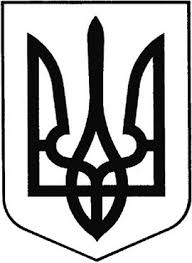 ГРEБІНКІВСЬКА СEЛИЩНА РАДАБілоцeрківського району Київської областіВИКОНАВЧИЙ КОМІТЕТР О З П О Р Я Д Ж E Н Н Явід 06 липня 2022 року               смт Гребінки                      № 106-ОДПро надання дозволу на передачу матеріалів для виконання аварійно-ремонтних робіт на артезіанській свердловині     Керуючись ст. 42 Закону України «Про місцеве самоврядування в Україні», враховуючи клопотання від 14 червня 2022 року №77 від директора КП «Гребінківське ЖКГ» про придбання пристрою керування глибинного насоса та комплектуючих матеріалів, необхідних для виконання аварійно-ремонтних робіт на артезіанській свердловині, що знаходиться по вул. Білоцерківська 15-Б, смт Гребінки Білоцерківського району Київської областіЗОБОВ’ЯЗУЮ:Надати дозвіл на передачу з балансового обліку Гребінківської селищної ради до КП «Гребінківське ЖКГ» придбаних матеріалів, необхідних для виконання аварійно-ремонтних робіт на артезіанській свердловині, що знаходиться по вул. Білоцерківська 15-Б смт Гребінки, а саме: пристрою керування одним трифазним насосом SPERONІ SMART-1-11.0 (1 шт.) електродного датчика рівня ЕДУ – 1-1 (4 шт.)Загальна сума з ПДВ – 23 083,98 грнНачальнику відділу-головному бухгалтеру відділу бухгалтерського обліку, звітності та господарського забезпечення Олені ЗАЙЦЕВІЙ передати вищепераховані придбані товари з балансового обліку Гребінківської селищної ради до КП «Гребінківське ЖКГ», згідно акту прийому-передачі.Контроль за виконанням даного розпорядження залишаю за собою.Селищний голова						Роман ЗАСУХАМарина ІЩЕНКО